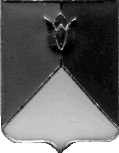 РОССИЙСКАЯ ФЕДЕРАЦИЯАДМИНИСТРАЦИЯ КУНАШАКСКОГО МУНИЦИПАЛЬНОГО РАЙОНАЧЕЛЯБИНСКОЙ ОБЛАСТИПОСТАНОВЛЕНИЕОт «05» 12.2022 г. № 1752О внесении изменений в постановление Администрации Кунашакского муниципального района от 23.06.2022 г.       № 870 «Об утверждении основных показателей прогноза социально-экономического развития Кунашакского муниципального района на 2023-2025 годы» Во  исполнение  статьи 35 Федерального  закона  от  28 июня  2014  года  № 172-ФЗ «О стратегическом планировании в Российской федерации», статьи 10 закона Челябинской области от 27.11.2014 г. № 63-ЗО «О стратегическом планировании в Челябинской области», постановления Правительства Челябинской области от 17.10.2015 г. № 573-П «О Порядке разработки и корректировки прогноза социально-экономического развития Челябинской области на среднесрочный период»ПОСТАНОВЛЯЮ:Приложение к постановлению Администрации Кунашакского муниципального района от 23.06.2022 г. № 870 изложить в новой редакции  (прилагается).Начальнику отдела информационных технологий Ватутину В.Р. опубликовать настоящее постановление на официальном сайте Администрации Кунашакского муниципального района.Организацию выполнения настоящего постановления возложить на заместителя Главы района по имуществу и экономике - руководителя Управления имущественных и земельных отношений Вакилову Э.А.Глава района		         	                                                                   С.Н. АминовПриложение   к постановлению АдминистрацииКунашакского муниципального района от «05» 12.2022 г. № 1752Основные показатели прогноза социально-экономического развития на 2023-2025 годыКунашакского муниципального районаПрогноз фонда оплаты труда наемных работниковсельских поселений Кунашакского муниципального района на 2023-2025 годыПоказатели2021 год
(отчет)2022 год
(оценка)2023 год (прогноз)2023 год (прогноз)2024 год (прогноз)2024 год (прогноз)2025 год (прогноз)2025 год (прогноз)Показатели2021 год
(отчет)2022 год
(оценка)консерва-тивныйбазовыйконсерва-тивныйбазовыйконсерва-тивныйбазовыйСреднегодовая численность постоянного населения, 
тыс. человек28,127,827,627,727,527,627,327,5в % к предыдущему году98,998,999,399,699,699,699,399,6Объем отгруженных товаров собственного производства, выполненных работ и услуг собственными силами крупными и средними организациями по «чистым» видам экономической деятельности, млн. рублей6836,07476,67435,97839,37895,28601,08440,49500,0в % к предыдущему году115,5109,499,5104,8106,2109,7106,9110,5Индекс производства (в % к предыдущему году в сопоставимых ценах)105,6100,096,0101,6101,8105,7102,4106,0Оплата труда наемных работников, млн. рублей1530,41643,51710,91744,11796,01864,31887,11996,4в % к предыдущему году104,6107,4104,1106,1105,0106,9105,1107,1    в т.ч. фонд заработной платы, млн. рублей1468,51578,01641,11674,31721,51789,81807,61916,9в % к предыдущему году104,5107,5104,0106,1104,9106,9105,0107,1Денежные довольствия61,965,569,869,874,574,579,579,5Среднесписочная численность работников (без внешних совместителей), тыс. человек4,24,14,14,24,14,24,14,2в % к предыдущему году 100,097,6100,0102,4100,0100,0100,0100,0Объем продукции сельского хозяйства, млн. рублей6101,35762,06103,16110,36307,46305,86517,46536,3в % к предыдущему году в сопоставимых ценах86,891,6101,8102,299,199,299,199,7Объем инвестиций в основной капитал за счет всех источников финансирования по крупным и средним организациям, млн. рублей95,2432,0179,3280,0195,9203,8213,4224,8в % к предыдущему году 70,3453,841,564,8109,372,8108,9110,3в % к предыдущему году в сопоставимых ценах67,0407,438,760,7103,469,1103,8105,2Среднегодовая стоимость имущества, облагаемого налогом на имущество организаций в соответствии с пунктом 1 статьи 375 Налогового кодекса Российской Федерации, млн. рублей1 105,71 612,61 747,81 754,01 759,81 766,01 871,31 877,9ПоказателиЕд. изм.2021 год
(отчет)2022 год
(оценка)2023 год (прогноз)2023 год (прогноз)2024 год (прогноз)2024 год (прогноз)2025 год (прогноз)2025 год (прогноз)ПоказателиЕд. изм.2021 год
(отчет)2022 год
(оценка)консерва-тивныйбазовыйконсерва-тивныйбазовыйконсерва-тивныйбазовыйФонд оплаты труда наемных работников, всеготыс. рублей15304001643500171090017441001796000186430018871001996400в том числе по поселениям:тыс. рублейАшировское сельское поселениетыс. рублей872393689752994110237106271075611379Буринское сельское поселениетыс. рублей6381868534713457272974893777417869283250Кунашакское сельское поселениетыс. рублей9981261071891111584811375021171352121589712307671302052Куяшское сельское поселениетыс. рублей58155,262453650146627668248708437171075863Муслюмовское сельское поселениетыс. рублей149520160569,95167155170399175469182142184370195048Саринское сельское поселениетыс. рублей4055643552,75453394621947594494045000852905Урукульское сельское поселениетыс. рублей5953363932665546784569864725217340877660Усть-Багарякское сельское поселениетыс. рублей7269478066812688284585310885548963794829Халитовское сельское поселениетыс. рублей79275851338862590344930339657197752103414